แบบฟอร์มขอใช้บริการศูนย์เทคโนโลยีสารสนเทศคณะเภสัชศาสตร์  มหาวิทยาลัยสงขลานครินทร์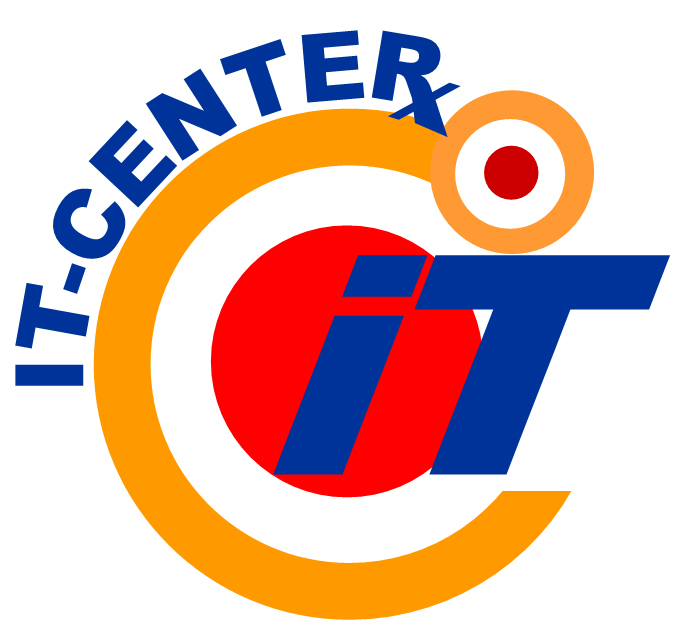 		โทรศัพท์ภายใน.  8951-8955*** ขอใช้บริการกรุณาแจ้งล่วงหน้าอย่างน้อย  3 วัน ***เรียน  หัวหน้าศูนย์เทคโนโลยีสารสนเทศ 		           วันที่………….  เดือน  …………….....................…….. พ.ศ………………………...	ข้าพเจ้า(นาย/นาง/นางสาว…………………………………….บุคลากร  อาจารย์  นศ.รหัส..................................ภาควิชา/หน่วยงาน ……………………................E-mail………………………………...…….…โทรศัพท์ ……………...……ประเภทที่ขอรับบริการ ขอใช้บริการห้องประชุม หรือห้องปฎิบัติการคอมพิวเตอร์                 ห้องประชุม ภ.4100  การประชุมทั่วไปรองรับได้ 20 ที่นั่ง	สำหรับใช้ประชุมเรื่อง .............................................................................................................................................	.................................................................................................................................................................................	ต้องการใช้ในวันที่.......................................................................เวลาเริ่ม............................ถึง................................                 ห้องปฎิบัติการคอมพิวเตอร์ ภ.4103   เครื่องคอมพิวเตอร์ห้องอบรม 64 เครื่อง	โปรแกรมที่ใช้งาน ระบุ ...........................................................................................................................................	ต้องการใช้ในวันที่ ........................เดือน...................................พ.ศ.........................................เวลา.........................	ถึงวันที่ ..........................................เดือน.....................................พ.ศ.......................................เวลา........................ ขอมีรหัสบัญชีอีเมล์คณะเภสัชศาสตร์  user-id@pharmacy.psu.ac.th 	ชื่อ-สกุล(ภาษาอังกฤษ)............................................................................................................................................ ขอเพิ่มชื่อในฐานข้อมูลบุคลากรคณะฯ (เฉพาะ อาจารย์)    ชื่อ-สกุล(ภาษาอังกฤษ)......................................................... ขอใช้บริการอื่นๆ............................................................................................................................................................... ................................................................................................................................................................................................................................................................................................................................................................................................  					          ลงชื่อ  ……………………………………….  ผู้ขอใช้บริการ				    	           (…………………………….……………….)					          ลงชื่อ  …………………….…………………  หัวหน้างาน/หัวหน้าภาควิชา			                          (…………………………….………………..)
ความเห็นของเจ้าหน้าที่      …………………………………………………………………………………………………………………………………………………………………………………………………………………………………………………………………………					    ลงชื่อ  ………………………….……… เจ้าหน้าที่                      					    ลงชื่อ  ………………………………… หัวหน้าศูนย์เทคโนโลยีสารสนเทศ					    วันที่อนุมัติ....................................................................